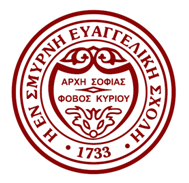 Για ποιους λόγους η Παλαιά και η Καινή Διαθήκη θεωρούνται από τους χριστιανούς ένα ενιαίο βιβλίο; Οι οικογενειακές σχέσεις παντού και πάντοτε περνούν κρίσεις. Τι μας κάνει να σκεφτούμε η ιστορία των Ιακώβ - Ησαύ;Τι θα μπορούσε να σημαίνει για τους σημερινούς κατατρεγμένους και αναγκαστικά ξενιτεμένους η ιστορία του Ιωσήφ; Τι γιορτάζουν οι Ισραηλίτες το Πάσχα;Τι ήταν η δεκάτη;Τι ήταν και τι ρόλο έπαιζε το σαββατικό έτος;Τι δείχνει η ιστορία του Ναβουθαί;Γιατί συχνά οι Προφήτες καταδιώχτηκαν από τους συγχρόνους τους;Με ποιες εικόνες περιγράφει ο Ωσηέ τη σχέση του θεού με το λαό του; Τι σκέψεις και συναισθήματα για τη σχέση θεού - ανθρώπων σας προκαλούν οι εικόνες αγάπης που χρησιμοποιεί ο προφήτης; Η ειρήνη στο τέλος του κόσμου  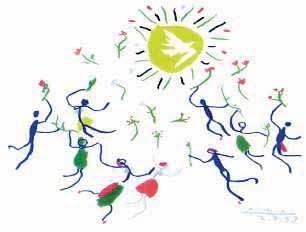 
«Θα 'ρθουνε μέρες ... που ο Κύριος θα κρίνει πολλούς λαούς, και θα ελέγξει έθνη ισχυρά ως τα πέρατα της γης... Τότε τα ξίφη τους θα τα σφυρηλατήσουν  σε άροτρα και τις λόγχες τους σε δρεπάνια. Ξίφος δε θα σηκώνει το ένα έθνος στο άλλο ενάντια και δεν θα ξαναμάθουν πια να πολεμούν. Τότε ο καθένας θα ξεκουράζεται κάτω απ' την κληματαριά του και κάτω από τη συκιά του, χωρίς κανείς να τον τρομάζει. Ο Κύριος του σύμπαντος τα είπε αυτά». Σχολιάστε το παραπάνω κείμενο με 80 λέξεις περίπου.ΝΑ ΑΠΑΝΤΗΣΕΤΕ ΣΕ ΕΞΙ (6) ΕΡΩΤΗΣΕΙΣ ΕΠΙΛΟΓΗΣ ΣΑΣΣΤΟ ΦΥΛΛΟ ΑΠΑΝΤΗΣΕΩΝΣΑΣ ΕΥΧΟΜΑΙ ΝΑ ΕΧΕΤΕ ΕΥΣΤΟΧΙΑ ΚΑΙ ΕΠΙΤΥΧΙΑ!Ο ΔΙΥΕΘΥΝΤΗΣ                       		                    Ο ΚΑΘΗΓΗΤΗΣΝ. ΛΙΝΑΡΔΟΣ						Γ.ΚΑΠΕΤΑΝΑΚΗΣ